  Размер материнского капитала 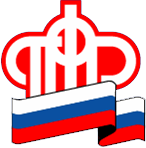 увеличен в 2021 годуВ соответствии с вступившими в силу изменениями с 1 января размер материнского капитала увеличен на 3,7% и составил:483 881,83 руб. при условии, что право на дополнительные меры государственной поддержки возникло до 31 декабря 2019 года включительно;483 881,83 руб. в случае рождения (усыновления) первого ребенка начиная с 1 января 2020 года. В случае рождения (усыновления) второго ребенка начиная с 1 января 2020 года при условии, что первый ребенок был рожден (усыновлен) также начиная с 1 января 2020 года, размер материнского (семейного) капитала увеличивается на 155 550 руб. и составляет в общей сумме 639 431,83 руб.;639 431,83 руб. в случае рождения (усыновления) второго ребенка начиная с 1 января 2020 года при условии, что первый ребенок был рожден (усыновлен) до 1 января 2020 года;639 431,83 руб. в случае рождения (усыновления) третьего ребенка или последующих детей начиная с 1 января 2020 года при условии, что ранее право на дополнительные меры государственной поддержки не возникло.Индексация коснулась всех семей, у которых на конец прошлого года сохранялись средства на сертификате, как в полном, так и частичном размере. В Белгородской области владельцами сертификатов на материнский капитал являются  более 102 тысяч родителей. Всего за время действия программы полностью или частично распорядились материнским капиталом около 88 тысяч белгородских семей. Общая сумма перечисленных средств составила более 27,2 млрд.Например:В семье в марте 2020 года родился первенец и они получили сертификат на материнский капитал в размере 466617 руб. Предположим, что в феврале 2021 года у них родится второй ребенок. В этом случае, размер материнского капитала увеличится на 155550,0 руб. и если они его не использовали, то размер составит 639431,83 руб.Семья имеет двоих детей 2002, 2006 года рождения. Предположим, что в 2021 году у них родится третий ребенок. Поскольку право на материнский капитал у них ранее не возникало, то с рождением третьего ребенка семья получит сертификат на 639431,83 рубля. (Программа государственной поддержки семей с детьми действует с 01.01.2007г)Сертификат на материнский капитал семья получила в 2017 году. В 2020 году использовали часть средств в размере 400000 рублей на погашение ипотеки. Остаток средств на 31.12.2020г. составил 66617 руб. (466617 – 400000). С января 2021 года он будет проиндексирован на 3,7% и составит 69081,83 руб. (66617 x 1.037).Напомним, что с апреля 2020 года семьям обращаться за получением материнского капитала не нужно. Государственный сертификат оформляется в электронном виде на основании сведений органов ЗАГС о рождении ребенка и направляется гражданину в Личный кабинет на портале Госуслуг.